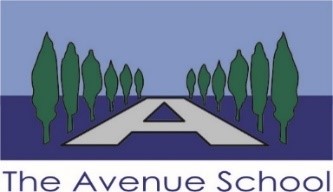 Deputy Headteacher – Person Specification SELECTION CRITERIAEssential DesirableMeasured by Application AP, Presentation P, Interview IQUALIFICATIONS AND TRAINING QUALIFICATIONS AND TRAINING Qualified Teacher Status (QTS) √APEducated to degree level or equivalent √APEvidence of being an outstanding teacher√APEvidence of continuing professional development√APOther relevant Professional Qualifications√APL3 Safeguarding training (training offered) √APGood understanding of how individuals with a range of SEND learn, engage and develop√APEvidence of strong pupil centred vision and values √AP P IGood knowledge of what the characteristics of an effective school are and successful strategies for improving outcomes √AP P IGood knowledge of current educational initiatives and practice (national and local)√IEXPERIENCEEXPERIENCERecent and relevant experience as an effective Senior Leader √APRecent evidence of leading a significant initiative at a strategic level √AP IEvidence of commitment to a culture where all staff are motivated and feel supported √AP IEvidence of multi-disciplinary working √AP Evidence of successful work with parents, carers, Governors and the wider community √√AP I Experience in identifying emerging talents, coaching individuals, leading to clear succession planning √AP SELECTION CRITERIAEssential DesirableMeasured by Application AP, Presentation P, Interview IINDIVIDUAL ABILITY AND QUALITIES INDIVIDUAL ABILITY AND QUALITIES Capacity to work individually or as part of a team to influence change√AP Clear understanding of successful strategies for improving the quality of provision and pupils’ progress√AP P IClear commitment to high expectations for children and young people’s learning and achievement√AP P I A good understanding of the features of high-quality practice for supporting children young people with learning difficulties and disabilities√AP I Ability to manage difficult situations and to problem solve calmly and confidently√AP I Good written and communication skills √AP P I Good interpersonal skills with pupils and adults √AP Good planning, organisational and management skills with the ability to meet deadlines √AP I In-depth knowledge and understanding of The SEND Code of Practice√AP I In-depth knowledge and understanding of local further education and employment opportunities for young people with SENDAP IThe ability to inspire, motivate and empower others √AP I Emotional resilience √P I A clear understanding of personal strengths and weaknesses and a flexible approach to team work √AP I  A high level of professionalism and integrity√P I A keen sense of humour and general positive approach √AP P I